ACTA DE LA SESION EXTRAORDINARIA No. 1, DE LA COMISION EDILICIA PERMANENTE DE JUSTICIA En ciudad Guzmán, Municipio de Zapotlán el Grande; Jalisco, siendo las 14:50 horas del día 15 de Octubre del año 2021 dos mil veintiuno, reunidos en la sala de Juntas Alberto Esquer, ubicada en la Planta Alta del Recinto Presidencial, con domicilio en Av. Cristobál Colón número 62, del Centro Histórico, previamente convocados los CC. LIC. MAGALI CASILLAS CONTRERAS, LIC. ALEJANDRO BARRAGÁN SÁNCHEZ, LIC. SARA MORENO RAMÍREZ, LIC. EDGAR JOEL SALVADOR BAUTISTA, LIC. DIANA LAURA ORTEGA PALAFOX, en su carácter de Regidor Presidente la primera y los subsecuentes como vocales de la Comisión Edilicia permanente de Justicia del Ayuntamiento Constitucional del Municipio de Zapotlán el Grande, Jalisco;  conforme a lo establecido por los artículos 27 de la Ley de Gobierno y la Administración Pública Municipal para el Estado de Jalisco y sus Municipios, artículos 37, 38 fracción XI, 40, 41,44, 47,48,61 y demás relativos y aplicables del Reglamento Interior de Zapotlán el Grande, sometiéndose para su aprobación y desahogo el siguiente ORDEN DEL DIA:1.- LISTA DE ASISTENCIA Y DECLARATORIA DE QUORUM 2.- APERTURA DE SOBRES DE LOS ASPIRANTES DE LA CONVOCATORIA PÚBLICA ABIERTA PARA LAS CIUDADANAS Y CIUDADANOS ZAPOTLÉNSES INTERESADOS EN PARTICIPAR EN LA SELECCIÓN DEL FUNCIONARIO TITULAR DEL ÓRGANO INTERNO DEL CONTROL, REMITIDOS MEDIANTE OFICIO 038/2021.3.- ASUNTOS VARIOS4.- CLAUSURADESAHOGO DEL ORDEN DEL DIA:1.- LISTA DE ASISTENCIA Y DECLARATORIA DE QUORUM.- Se procede a Tomar lista de asistencia, contando con la presencia de los siguientes ediles de la Comisión Edilicia Permanente de Justicia, estando presentes los CC. LIC. MAGALI CASILLAS CONTRERAS, LIC. SARA MORENO RAMÍREZ, LIC. EDGAR JOEL SALVADOR BAUTISTA, LIC. DIANA LAURA ORTEGA PALAFOX. SE DECLARA QUE HAY QUORUM LEGAL.2.- APERTURA DE SOBRES DE LOS ASPIRANTES DE LA CONVOCATORIA PÚBLICA ABIERTA PARA LAS CIUDADANAS Y CIUDADANOS ZAPOTLÉNSES INTERESADOS EN PARTICIPAR EN LA SELECCIÓN DEL FUNCIONARIO TITULAR DEL ÓRGANO INTERNO DEL CONTROL, REMITIDOS MEDIANTE OFICIO 038/2021; se hace constar la presencia como invitada de la LIC. CLAUDIA MARGARITA ROBLES GOMEZ en su carácter de Secretario General del Ayuntamiento de Zapotlán el Grande, Jalisco; derivado del oficio 038/2021 se hace del conocimiento que los días 7,8 y 9 de Octubre se recibieron en la Secretaria General de este Ayuntamiento, un total de 14 solicitudes con los documentos que cada aspirante exhibió, conforme a la segunda y tercera base de la convocatoria mismos que fueron remitidos mediante oficio 038/2021 a los integrantes de la Comisión Edilicia de JusticiaSe procede a abrir los 14 sobres que se entregaron cerrados y lacrados con el sello de la Secretaría General del Ayuntamiento, se revisó la documentación para verificar los requisitos de procedibilidad, de los siguientes aspirantes:Visto lo anterior, revisados los documentos, instruyéndose a la secretaria para que proceda a citar los aspirantes para la entrevista el día 16 de octubre de la anualidad en curso en el portal de internet y en sus correos electrónicos atento a la convocatoria; se declaró en receso la primera sesión extraordinaria de la Comisión  de Justicia a las 16:08 del mismo día, estableciéndose las 8:45 horas del día 16 de los presentes para la reanudación de la misma.3.- ASUNTOS VARIOS.- No habiendo más asuntos que tratar se declara en receso la presente sesión, acordándose reanudarla el sábado 16 de Octubre a las 8:45 horas, en las oficinas que ocupa la Sindicatura.4.- CLAUSURA.- No habiendo más asuntos que tratar se da por finalizada y clausurada la sesión a las 12:30 del mismo día, firmando al calce y margen para constancia todos los que en ella intervinieron a efecto de validar los acuerdos.PRESIDENTE:LIC. MAGALI CASILLAS CONTRERASINTEGRANTES Y/O VOCALES:LIC. ALEJANDRO BARRAGÁN SÁNCHEZ                   LIC. SARA MORENO RAMÍREZLIC. EDGAR JOEL SALVADOR BAUTISTA      LIC. DIANA LAURA ORTEGA PALAFOX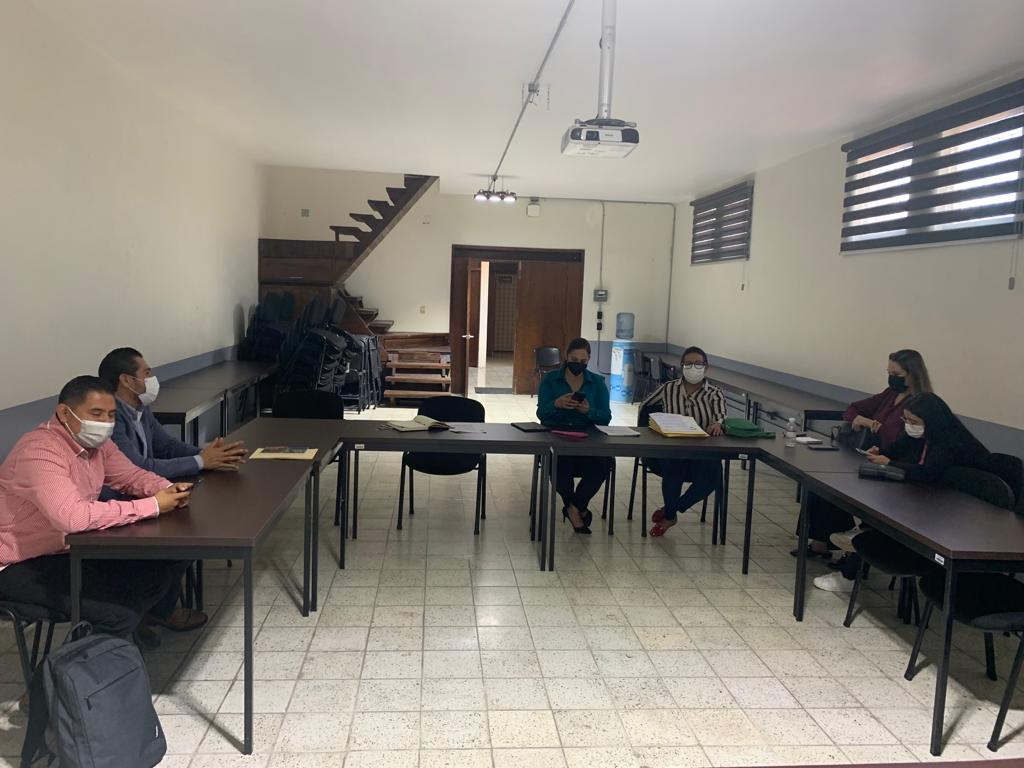 C.c.p. ArchivoMCC/KCT/ascchFolio deRegistroNombre del AspiranteDocumentaciónEntrevista001MTRO Y C.P. SAMUEL SOLANO GODINEZ INCOMPLETA SI ACUDIO 002MTRO. DIEGO EMMANUEL MARTINEZ MEDINA COMPLETA SI ACUDIO 003LIC. JOSUÉ ULISES SOLANO JOAQUIN COMPLETA SI ACUDIO 004LIC. JOSE ROGELIO SÁNCHEZ JÍMENEZCOMPLETA SI ACUDIO 005LIC. ALFONSO MARTÍNEZ ALEGRECOMPLETA SI ACUDIO 006MTRO. EDUARDO RAFAEL RUIZ LAZARITCOMPLETA NO ACUDIO007LIC. JOSUÉ ALEJANDRO MEDINA MORENOINCOMPLETA NO ACUDIO 008MTRO. ABDEL ISRAEL DAVILA DEL TOROCOMPLETASI ACUDIO 009M.D. SUSANA CONTRERAS GARCIACOMPLETA SI ACUDIO 010ABOGADA NIDIA ARACELI ZUÑIGA SALAZARCOMPLETA SI ACUDIO 011LIC. JORGE LEONAARDO FLORES HEREDIACOMPLETA SI ACUDIO 012LIC. RAMIRO FLORES BARAJASINCOMPLETASI ACUDIO 013ABOGADA EDITH SAHRAITH MONTES DE OCA GOMEZ COMPLETA NO ACUDIO 014 ABOGADA SANDRA PATRICIA GARCIA GONZALEZCOMPLETA SI ACUDIO 